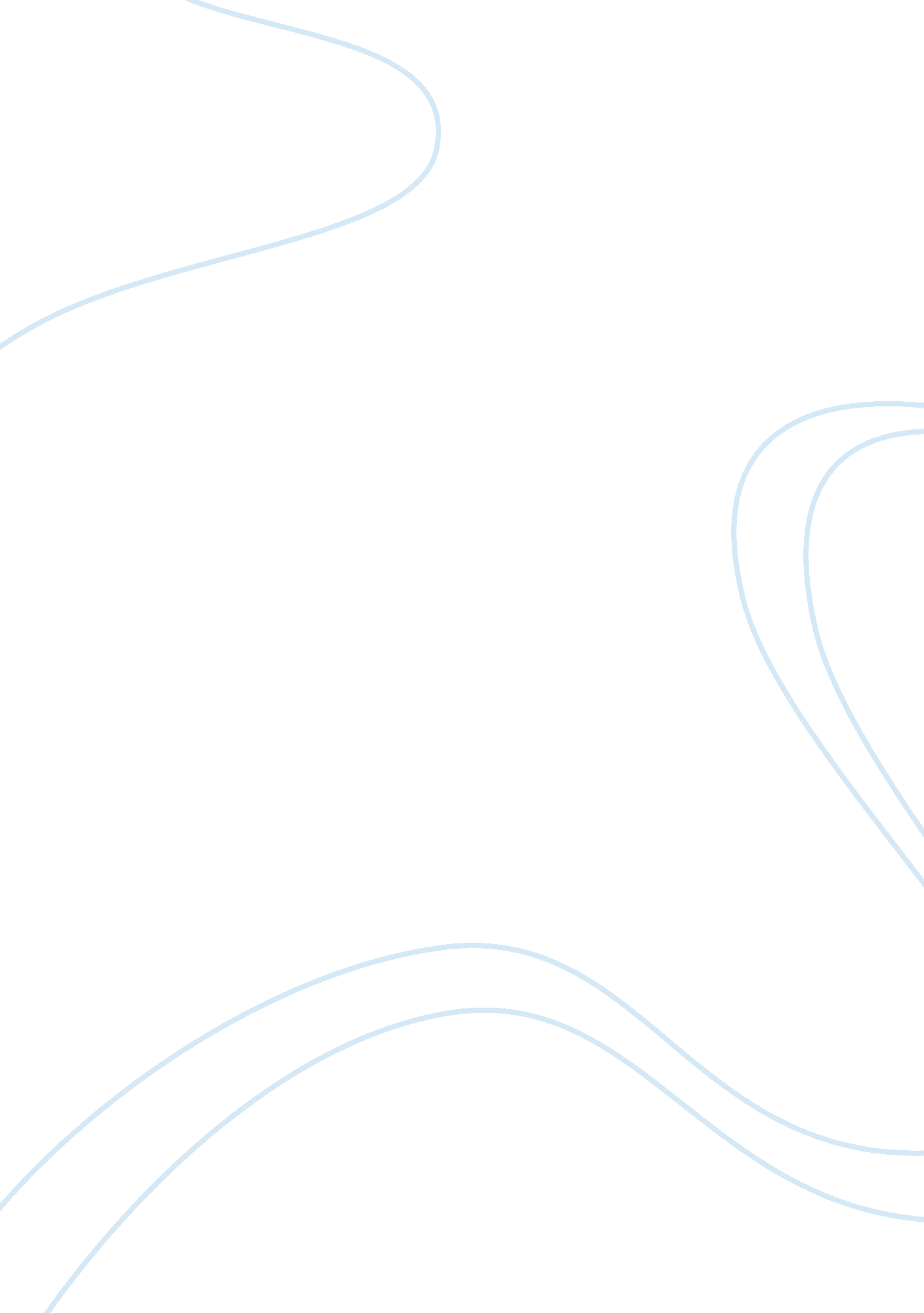 Pre-recorded videos during live streams on youtubeScience, Computer Science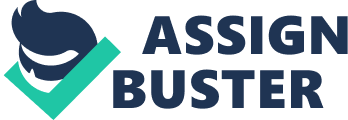 Pre-recorded recordings; YouTube declared a few new highlights out of today that will shake up the way moderate sized makers adapt. Specifically, it declared a Premieres highlight, which will let makers pre-record recordings for their live streams. This enables makers to center around things like noting live talk questions while the pre-recorded video is playing. The stage is additionally growing its YouTube Sponsorships and rebranding it as Channel Memberships. Makers can name their fan clubs and charge $4. 99 for participation, insofar as they have no less than 100, 000 endorsers. They can outline custom emoticon for their live streams and assign extraordinary advantages for paying individuals, like how Patreon works. The component will take off finished the following couple of weeks. The expansion of Premieres likewise implies that highlights that were once constrained to live just would now be able to be utilized on pre-recorded substance, including for example, Super Chat, where clients pay gifts to have their remark featured and wait longer in a live visit. Debuts is set to take off finished the following two weeks and will first come to choose YouTubers who were beta test accomplices. “ Presently YOU’RE IN THE CHAT” “ Group of onlookers commitment is the manner by which you get by on YouTube,” says Amy Shira Teitel, a YouTuber who runs the Vintage Space channel who had been trying Channel Memberships. “ Presently as opposed to being in your different live stream, you’re in the talk.” There’s another Merchandise incorporation that has gone live today, which likewise gives makers a chance to make shirts, mugs, and different things from Teespring and have their things promoted on a rack underneath their video. YouTubers with 100, 000 endorsers or more can configuration up to 20 things and make custom items not offered specifically on the site. Another new element that is coming before long is a development of a Famebit combination, which helped brands employ YouTubers to make marked substance. Presently underneath a marked video, there can be a rack promoting marked items. This component doesn’t have a set take off date yet. The news today come following quite a while of disappointment from the makers network who guarantee YouTube’s new calculations have been demonetizing their content by making it harder to win promotion income. These updates may not settle algorithmic issues, but rather they seem concentrated on enhancing network commitment and fan reliability for those with set up channels. 